Publicado en Barcelona el 16/02/2024 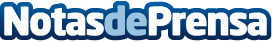 Fets Pols analiza cómo evitar los principales errores a la hora de elegir ropa deportiva para el gimnasioEl impulsor de Fets Pols, Oscar Tadeo, explica que "nuestras camisetas destacan entre nuestros clientes porque están fabricadas con materiales de alta calidad, nuestras prendas se sienten como una segunda piel"Datos de contacto:Oriol Marquèsedeon931929647 Nota de prensa publicada en: https://www.notasdeprensa.es/fets-pols-analiza-como-evitar-los-principales Categorias: Moda Consumo Fitness http://www.notasdeprensa.es